											APPENDIX 3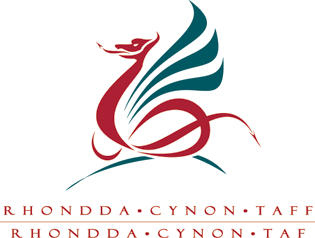 